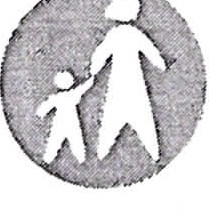 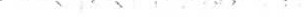 Níže uvedeného dne, měsíce a rokuWOMEN FOR WOMEN, o.p.s.IČ: 24231509DIČ: CZ24231509se sídlem Vlastislavova 152/4, 140 00 Praha 4zapsaná v rejstříku obecně prospěšných společností, vedeném Městským soudem  v Praze, oddíl O, vložka 1003,zastoupená paní Janou Skopovou, manažerem projektu Obědy pro děti (dále jen "dárce"),aZŠ Ústí nad Labem, Neštěmická 787 /38, p.o.Neštěmická 787/38 40007, Ústí nad Labem IČ: 44226268Zastoupena osobou : Mgr. Marie Čápová Pracovní pozice: ředitelka(dále jen "obdarovaný"),(dárce a obdarovaný dále společně či jednotlivě označováni jako "smluvní strany", resp.,,smluvní strana"),uzavírají ve smyslu ust. § 2055 a násl. Zákona č. 89/2012 Sb., občanského zákoníku, v platném  znění tutoDAROVACÍ SMLOUVU NA FINANČNÍ DAR(dále jen „smlouva")I.Předmět smlouvyDárce touto smlouvou daruje obdarovanému finanční částku  ve  výši  57120 ,-  Kč (slovy: padesát sedm tisíc jedno sto dvacet korun českých), (dále jen jako „dar") odpovídající  celkové   výši   záloh   na   obědové   slu žby   poskytované   obdarovaným v období 01. 10. 2019 do 31. 12. 2019 ve prospěch 40 nezletilých dětí, žáků obdarovaného; cena obědů vyplývá z kalkulace obdarovaného o zařazení do projektu Obědy pro dět i, která tvoří jako Příloha č. 1 nedílnou součást této smlouvy .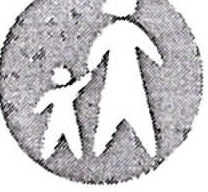 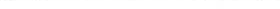 Výše uvedený dar bud e dárcem převeden na bankovn í účet obd aro vaného, č. účt u 882200329/0800, vedený u Česká spořit elna , a.s „Dar je určen pro účely úhrady měsíčních záloh za obědové sl užby pro období od10. 2019 do 31. 12. 2019 ve prospěch těchto nezletilých dětí - žáků:I   .I•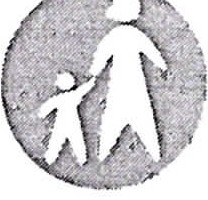 ,1	'.	I .•.•••.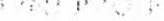 Obdarovaný se zavazuje, že zajistí, aby ředitel školy vůči žákům uvedeným v odst. 3 tohoto článku bezprostředně po  obdržení  daru  na  účet  obdarovaného  vydal rozhodnutí o prominutí úhrady za stravovací služby ve smyslu § 123 odst. 4 školského zákona. Obdarovaný se zavazuje potvrdit dárci tuto  skutečnost  nejpozději  do  30 -t i dnů od obdržení daru na účet obdarovaného .II.Práva a povinnosti smluvních stranObdarovaný dar do svého výlučného vlastnictví přijímá.Obdarovaný se zavazuje použít dar pouze a výhradně  k účelu  vymezenému  v  čl.  I odst . 3 této smlouvy.Obdarovaný se zavazuje, že nejpozději do  10.  1.  2020  doloží  dárci  elektronické vyúčtování (skutečné vyčerpání)  záloh  za  obědové  služby  pro  období  od  01. 10.  2019 do  31. 12. 2019,  které  bude  zahrnovat  skutečně   vyčerpané   zálohy   za   uvedené období. V případě, že z vyúčtování vyplyne přeplatek, tj. dárcem poskytnutý dar bude převyšovat  náklady  obdarovaného   na   obědové  služby  poskytované   žákům   uvedeným v čl. I. odst . 3 této smlouvy, je obdarovaný povinen nejpozději do 31.  1.  2020  vrátit příslušný přeplatek na transparentní účet dárce číslo 888555999/5500 vedený u Raiffeisenbank,  a.s.  a  do  poznámky  k  platbě  pro  příjemce  uvede  „přeplatek nevyužitého daru 2019" .V případě, že z obdarovaným zpracovaného vyúčtování vyplyne nedopl at ek, t j. poskytnutý dar nebude postačovat na náklady na obědové služby (např . z důvodu chybné kalkulace v Příloze č. 1, nebo z důvodu navýšení záloh za obědové služby), nemá obdarovaný nárok na dodatečný dar, resp.  vrácení  přeplatku  uhrazeného  dle odst . 3 tohoto článku, a náklady na obědové služby žáků uvedených v čl. I. odst.  4, popř. změněných dle čl. Ill. odst. 1, je povinen nést z vlastního rozpočtu.Dárce a obdarovaný sjednávají, že v případě, kdy obdarovaný poruší čl. I odst . 3 a čl. II odst. 3 této smlouvy, a poruší tak svoji povinnost  použít  dar  pouze  k účelu stanoveného touto smlouvou,  nebo  v případě,  kdy  obdarovaný  ve  stanoveném termínu nedoloží dárci vyúčtování, popř. toto  vyúčtování  nebude  odpovídat požadavkům dle odst. 3 tohoto článku, nebo obdarovaný  ve  stanoveném  termínu nevrátí přeplatek, je obdarovaný povinen dar v plné výši vrátit a zároveň mu zaniká možnost obdržení daru na následující období. Obdarovaný prohlašuje, že je se svojí povinností vrátit dar dle tohoto článku srozuměn a s tímto souhlasí.III.Nevyčerpání  zálohy na obědy,.:  .  u  .  ť	• .: ' . 1 ·• 1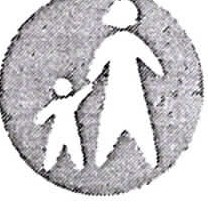 1 . V případě, že obdarovaný nebude moci čerpat obědové služby na určené žáky (viz čl.odst. 3 této smlouvy), např. z důvodu přestoupení žáka  na  jinou  školu,  z  důvodu odvolání souhlasu zákonného zástupce žáka se  zpracováním  osobních  údajů  nebo  z jiného  důvodu  přestane  čerpat   příspěvky,   může  požádat   dárce   o   změnu   určeného žá ka. V případě schválení nově určeného žáka ze strany dárce uzavřou smluvní strany dodatek,  jehož  předmětem  bude  dohoda  o  využití   nevyčerpané   částky   jiným, dodatkem  přesně  určeným  žákem  obdarovaného.  Obdarovaný  je   povinen   předložit dárci návrh na využití nevyčerpané zálohy  ve  lhůtě  30 kalendářních  dnů  od  okamži ku, kdy se obdarovaný dozvěděl o skutečnosti, že  dítě/některé  z  dětí  přestane  u obdarovaného     čerpat     příspěvek     na     obědy,     a     to      na     emailovou      adresu info@obedyprodeti.cz  nebo  přímo  prostřednictvím   internetové   aplikace   Obědy   pro děti. Smluvní strany se zavazují uzavřít dodatek k této smlouvě nejpozději ve lhůtě 30 kalendářních dnů ode  dne,  kdy  bude  návrh  dodatku  k  této  smlouvě  prokazatelně doručen obdarovanému na emailovou adresu redit el@zsnest emicka .cz.2. V případě, že obdarovaný nebude moci čerpat z jakéhokoliv  důvodu  obědové  slu žby pro schválené  žá ky, je povinen tuto skutečnost  zohlednit  ve vyúčtování dle čl. li.  odst. 3 této smlouvy a případně vzniklý přeplatek v termínu  stanoveném  v čl.  lI.  od st .  3  této smlouvy vrátit dárci .IV.Zdanění daru1. Poskytnutí daru dle této smlouvy podléhá dani z příjmu dle  příslušných  ustanovení zákona č. 586/1992 Sb., o daních z příjmů, v platném znění.v.Závěrečná ustanoveníObdarovaný prohlašuje, že je oprávněn na základě souhlasu zákonných zástupců žáků uvedených v čl. I odst. 3 této smlouvy poskytnout dárci osobní údaje o žá cích, jak jsou tyto uvedeny v této smlouvě, a že dárce je na základě tohoto souhlasu oprávněn tyto osobní údaje zpracovávat, to vždy ale pouze pro účely  této  smlouvy.  V případě odvolání souhlasu zákonným zástupcem  nebude  moci  obdarovaný  čerpat  příspěvky na žáka, jehož zákonný zástupce souhlas odvolal . V takovém případě bude postupováno v souladu s čl. Ill této smlouvy.Tato  smlouva  nabývá  platnosti  a   účinnosti   dnem   jejího   podpi su   oběma   smluvními st ranami,  t j.  v  případě,  že   nebude   podepisována   za   současné   přítomnosti   obou sm lu vních st ran , dnem, kdy bude podepsána druhou smluvní st ranou .Tato smlouva může být měněna pouze písemnými  dodatky  řádně  podepsanými  oběma smluvními stranami.,.,_  I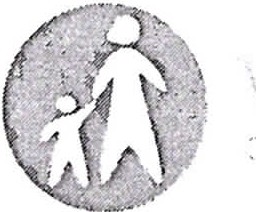 Vztahy mezi smluvními stranami neupravené touto smlouvou se řídí  zákonem  č. 89/2012 Sb., občanským  zákoníkem,  v platném  znění,  a  souvisejícími  právními předpi sy . St ane -li se některé z ustanovení této smlouvy neplatným nebo neúčinným zůstávají ostatní ustanovení této smlouvy platná a účinná. Smluvní strany se zavazují takovéto neplatné nebo neúčinné ustanovení darovací smlouvy bez odkladu nahradit přijetím nového ustanovení tak, aby byl naplněn účel smlouvy.S.  Tato  smlouva  je  sepsána  ve  dvou  vyhotoveních,   z  nichž  po  jednom   obdrží  dárce a obdarovaný.6. Smluvní strany této smlouvy prohlašují, že se seznámily s jejím obsahem, že vyjadřuje jejich  pravou  a  svobodnou  vůli,  a  že  tato  smlouva  nebyla   podepsána   v tísni  ani za nápadně nevýhodných podmínek, na důkaz čehož připojují zdola své vlastnoruční podpi sy.V Praze dne 07. 10. 2019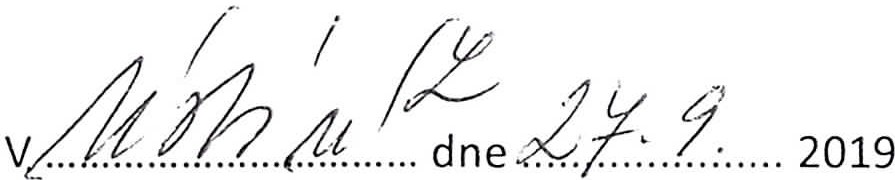 _/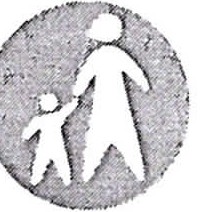 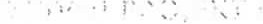 Kalkulace daru "Obědy pro děti"Název subjektu: ZŠ Ústí nad Labem, Neštěmická 787/38, p.o.Období čerpání:	od : 01. 10. 2019do: 31. 12. 2019Částka dle DS: 57120 Kč-- ---r-- ·-- . . -· . ------ ..... ,..........- .._..... ·•···-·.. .i	•·•. ·Z•	I•	I  , 1  ',       ! ::  ;	: . ,·	'.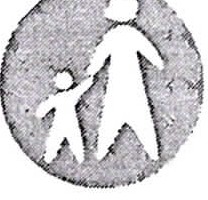 -Dle čl. I odst. 4 darovací smlouvy, se obda rovaný se zava zuj e, že zajistí, aby ředitel školy vů či žák t'.1muv edeným v odst. 3 tohoto článku bezprostředně po obdržení daru na účet obdarovan ého vydal rozhodnutí o prominutí ú h rad y za stravovací sl užby ve smys l u § 123 odst. 4 ško lského zákona. (více naht tp://www.obedvp rodet i.cz) skolskv-zako11-apli  kace-parag  rafu- l 23-o clst-4). Obdarovaný  se zavazuje potvrdit  dárci  tuto  skutečnost  nejpozději  do  30  -ti  dn ů  od  obdržení  daru  na  účet  obdarovaného= připojí naskenované Potvrzení o splnění pov inn osti s razítkem a podpisem jako dokument do žádosti v aplikaci.WOMEN FOR WOMEN, o.p.s.se sídlem Vlastislavova 152/4, 140 00 Praha 4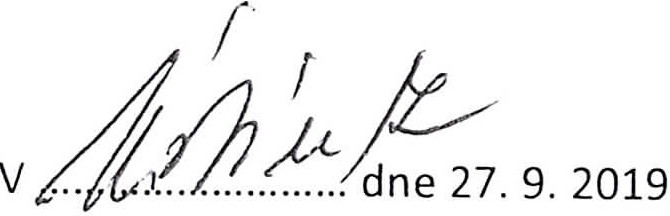 Věc: Potvrzení o splnění povinnosti dle § 123 odst. 4 školského zákona ze strany základní školyVážení,v souladu s čl. I. odst . 4 darovací smlouvy, pro školní rok 2019/20, vám tímto potvrzujeme, že ředitel školy prominul všem žákům uvedeným v darovací smlouvě (popř. v dodatku k darovací smlouvě), úplatu za obědové služby dle§ 123 odst . 4 školského zákona a to za období od10. 2019 do 31. 12. 2019, jak je toto období uvedeno v darovací smlouvě.ZŠ Ústí nad Labem, Neštěmická 787/38, p.o.Neštěmická 787/38 40007, Ústí nad Labem IČ: 44226268Zastoupena osobou: Mgr. Marie Čápová Pracovní pozice: ředitelkaRazítko PodpisDAROVACÍ SMLOUVA, školní rok 2019/2020	8Příloha č. 2